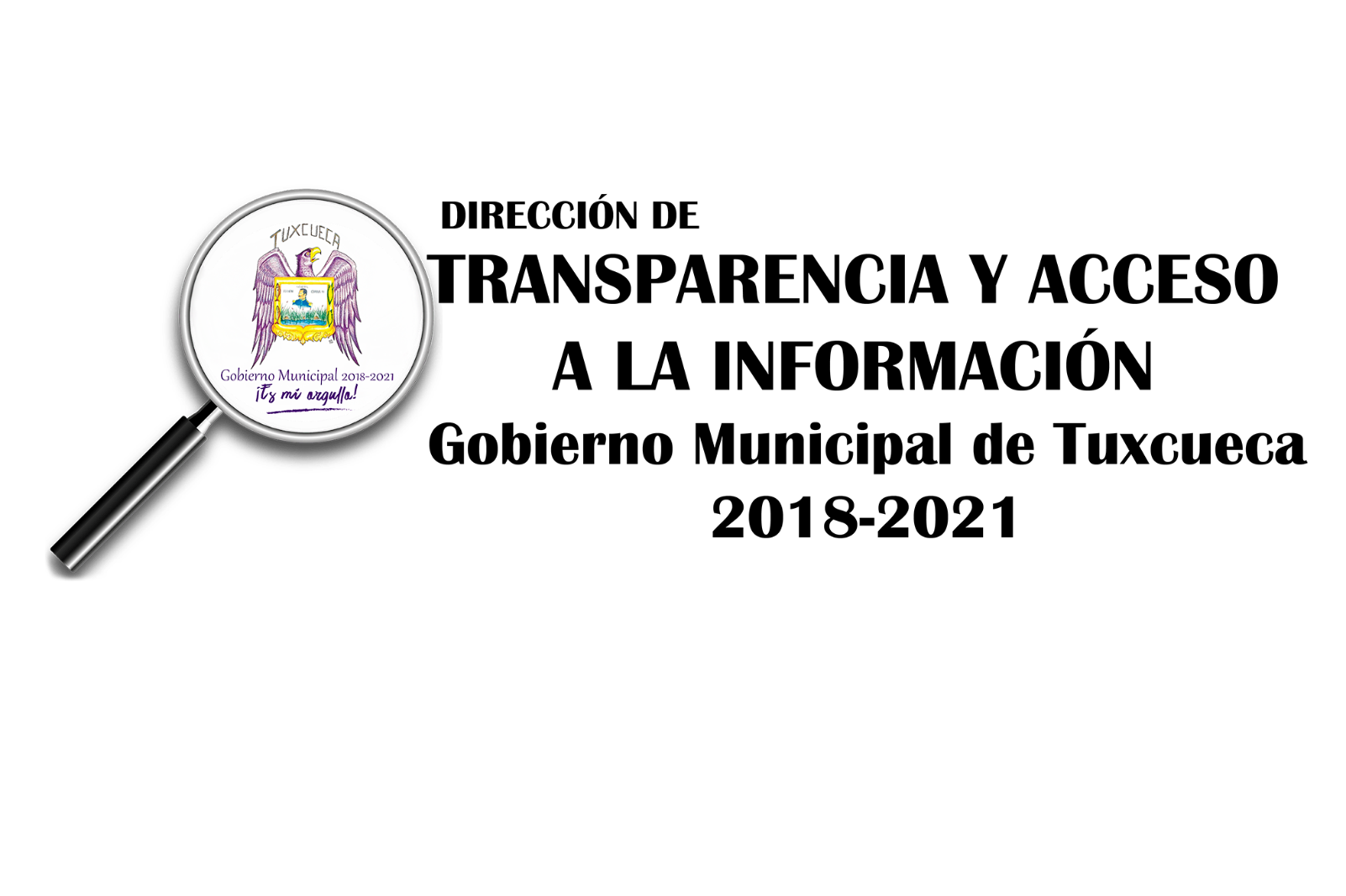 Estadísticas Julio 2021__________________Dirección de TransparenciaH. Ayuntamiento de Tuxcueca, Jalisco, 2018-2021H. AYUNTAMIENTO DE TUXCUECA JALISCO 2018-2021ESTADÍSTICAS SEPTIEMBRE 2020DIRECCIÓN DE TRANSPARENCIASolicitudes de información recibidas en el mes de julioSolicitudes de información recibidas en el mes de julioSolicitudes de información recibidas en el mes de julioSolicitudes de información recibidas en el mes de julioSolicitudes de información recibidas en el mes de julioSolicitudes de información recibidas en el mes de julioRecibidas este mesRecibidas este mesRecibidas este mesRecibidas este mesRecibidas este mesRecibidas este mes1FisicaFisicaFisicaFisica02INFOMEX - PNTINFOMEX - PNTINFOMEX - PNTINFOMEX - PNT63Vía electronica distinta a INFOMEX- PNTVía electronica distinta a INFOMEX- PNTVía electronica distinta a INFOMEX- PNTVía electronica distinta a INFOMEX- PNT28Sub Total34Derivadas por incompetenciaDerivadas por incompetenciaDerivadas por incompetenciaDerivadas por incompetenciaDerivadas por incompetenciaDerivadas por incompetencia1Derivadas por incompetenciasDerivadas por incompetenciasDerivadas por incompetenciasDerivadas por incompetencias0Total de SolicitudesTotal de SolicitudesTotal de SolicitudesTotal de Solicitudes34Solicitudes de información resultas en el mes de septiembreSolicitudes de información resultas en el mes de septiembreSolicitudes de información resultas en el mes de septiembreSolicitudes de información resultas en el mes de septiembreSolicitudes de información resultas en el mes de septiembreSolicitudes de información resultas en el mes de septiembreTipo de respuestaTipo de respuestaTipo de respuestaTipo de respuestaTipo de respuestaTipo de respuesta1AFIRMATIVAAFIRMATIVAAFIRMATIVAAFIRMATIVA02AFIRMATIVA PARCIAL POR INEXISTENCIAAFIRMATIVA PARCIAL POR INEXISTENCIAAFIRMATIVA PARCIAL POR INEXISTENCIAAFIRMATIVA PARCIAL POR INEXISTENCIA63AFIRMATIVA PARCIAL POR SER INFORMACIÓN RESERVADAAFIRMATIVA PARCIAL POR SER INFORMACIÓN RESERVADAAFIRMATIVA PARCIAL POR SER INFORMACIÓN RESERVADAAFIRMATIVA PARCIAL POR SER INFORMACIÓN RESERVADA04RECHAZADA POR NO CUMPLIR LOS REQUISITOS DE LEYRECHAZADA POR NO CUMPLIR LOS REQUISITOS DE LEYRECHAZADA POR NO CUMPLIR LOS REQUISITOS DE LEYRECHAZADA POR NO CUMPLIR LOS REQUISITOS DE LEY05NEGATIVA POR INEXISTENCIANEGATIVA POR INEXISTENCIANEGATIVA POR INEXISTENCIANEGATIVA POR INEXISTENCIA11Total17Tipo de información solicitadaTipo de información solicitadaTipo de información solicitadaTipo de información solicitadaTipo de información solicitada1FUNDAMENTALFUNDAMENTALFUNDAMENTAL02ORDINARIAORDINARIAORDINARIA63RESERVADARESERVADARESERVADA04CONFIDENCIALCONFIDENCIALCONFIDENCIAL0Total6Medio de acceso a la informaciónMedio de acceso a la informaciónMedio de acceso a la informaciónMedio de acceso a la informaciónMedio de acceso a la informaciónMedio de acceso a la información1Consulta directa personalConsulta directa personalConsulta directa personalConsulta directa personal02Consulta directa electronicaConsulta directa electronicaConsulta directa electronicaConsulta directa electronica03Reproducción de documentosReproducción de documentosReproducción de documentosReproducción de documentos04Elaboración de informes especificosElaboración de informes especificosElaboración de informes especificosElaboración de informes especificos05Combinación de las anterioresCombinación de las anterioresCombinación de las anterioresCombinación de las anteriores21Total21